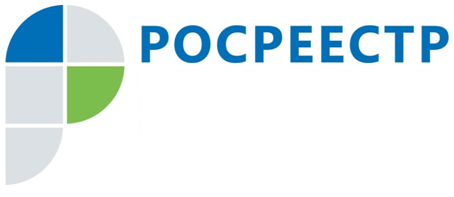 Каким образом собственнику уберечь недвижимость от мошенниковВ каждом дне настоящего времени не теряет своей актуальности вопрос защиты собственников своей недвижимости от мошеннических действий.В этой связи Управление Росреестра по Смоленской области напоминает гражданам о наличии возможности внесения в Единый государственный реестр недвижимости (ЕГРН) записи о заявлении о невозможности государственной регистрации без личного участия правообладателя. Такая запись вносится на основании заявления правообладателя или его законного представителя, и является гарантией сохранения объекта недвижимого имущества, а именно, государственная регистрация перехода права на такой объект по гражданского правовому договору будет осуществлена только при подаче заявления на переход права собственником объекта лично, в противном случае документы будут возвращены без рассмотрения.Такое заявление может быть представлено:- лично (с предоставлением документа удостоверяющего личность); - посредством почтового отправления с объявленной ценностью при его пересылке, описью вложения и уведомлением о вручении (подлинность подписи заявителя на заявлении должна быть засвидетельствована в нотариальном порядке, к заявлению дополнительно прилагается копия документа, удостоверяющего личность); - в форме электронных документов, электронных образов документов, заверенных усиленной квалифицированной электронной подписью заявителя, 
с использованием информационно-телекоммуникационных сетей общего пользования, в том числе сети Интернет, включая https://rosreestr.ru, https://www.gosuslugi.ru. Запись в ЕГРН о невозможности государственной регистрации без личного участия собственника объекта недвижимости (его законного представителя) погашается на основании:- заявления собственника (его законного представителя) об отзыве ранее представленного заявления о невозможности государственной регистрации;- вступившего в законную силу судебного акта;- решения государственного регистратора прав (без заявления собственника, его законного представителя) одновременно с осуществляемой при личном участии собственника государственной регистрацией перехода, прекращения права собственности указанного собственника.Контакты для СМИПресс-служба Управления Росреестра по Смоленской областиE-mail: 67_upr@rosreestr.ruwww.rosreestr.ruАдрес: 214025, г. Смоленск, ул. Полтавская, д. 8